Marque el grado correspondiente:    Maestría _   Doctorado _______________________FechaDirector DEGDirector de Comité de Tesis, Proyecto o DisertaciónRESULTADO DE LA DEFENSA DE TESIS, PROYECTO O DISERTACIÓNLuego  de  haber  participado  en la  defensa  oral de la  tesis, el  proyecto  o  la  disertación de                                                                                                                 cuyo número de estudiantes es ____-____-____, 	el Comité ha determinado que:☐		Aprobó su tesis, proyecto o disertación☐		No aprobó su tesis, proyecto o disertación (Se incluye informe del Comité)☐		Aprobó con enmiendas.  El estudiante deberá incorporar las siguientes recomendaciones para que el Comité pueda llegar a una decisión final en o antes del __________________ (fecha): ☐		Ver al dorso o en hojas adjuntas.Vo. Bo.Recibido por:                                                        	                  _____________________________Estudiante													            Fechac Estudiante	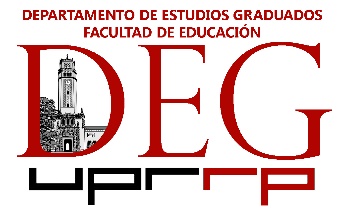 F-09Director del Comité- letra de molde firmaMiembro del Comité- letra de molde firmaMiembro del Comité- letra de molde firmaMiembro del Comité- letra de molde firma